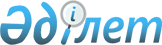 Ж.Ә.Құлекеевті Республикалық бюджеттің атқарылуын бақылау жөніндегі есеп комитетінің төрағасы етіп тағайындау туралыҚазақстан Республикасы Президентінің Жарлығы. 2002 жылғы 30 қаңтар N 788

      Жақсыбек Әбдірахметұлы Құлекеев Республикалық бюджеттің атқарылуын бақылау жөніндегі есеп комитетінің төрағасы болып тағайындалсын.       Қазақстан Республикасының Президенті 
					© 2012. Қазақстан Республикасы Әділет министрлігінің «Қазақстан Республикасының Заңнама және құқықтық ақпарат институты» ШЖҚ РМК
				